¿A QUÉ TE DEDICAS?WHAT DO YOU DO FOR A LIVING?www.ericaraylanguage.com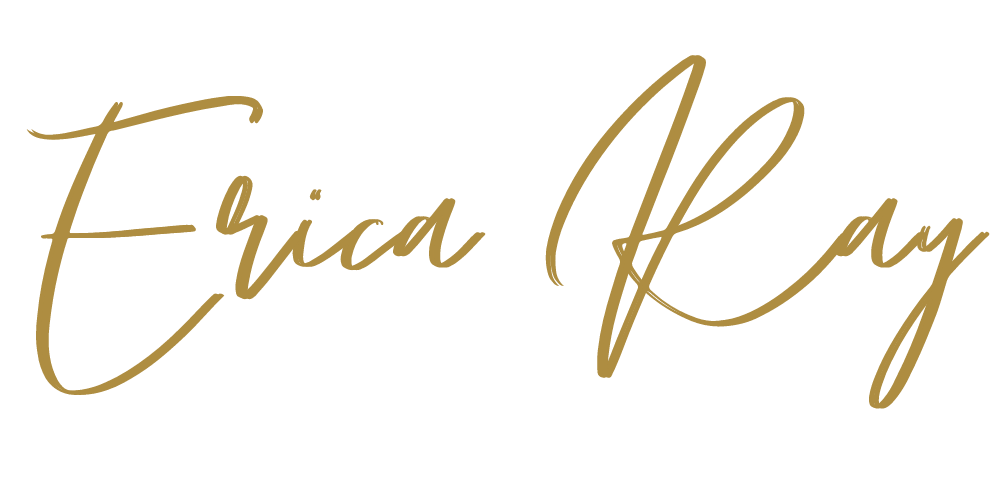 CONVERSACIÓN # 1:Ana: Hola. ¿Puedo sentarme aquí? Hi. Can I sit here?Juan: Claro que sí. ¿Vienes a menudo a este sitio? Of course. Do you come here often?Ana: No, acabo de mudarme a este barrio. Es mi primera visita a este parque. No. I just moved to this neighborhood. It’s my first visit to this park.Juan: Qué bien. ¿Por qué te mudaste? That’s nice. Why did you move?Ana:  Tengo un nuevo puesto y la oficina está cerca. I have a new position and the office is nearby.Juan: ¿A qué te dedicas? What do you do?Ana:  Soy empleada en una agencia de viajes. La compañía se llama Flores en Vuelo. I’m employed at a travel agency. The company is called “Flowers in Flight.”Juan: Qué lindo ese nombre. ¿Y te gusta tu trabajo? What a nice name. And do you like your work?Ana:  Sí, me gusta hablar con los clientes que vienen a la oficina cada día. Yes, I like to talk to the clients who come to the office each day.Juan: Mi hijo es un estudiante de relaciones internacionales. A él le encanta viajar. My son is an international relations student. He loves traveling.Ana: ¡Le puedo ayudar cuando quiera! Por cierto, me llamo Ana.I can help him whenever he wants! By the way, my name is Ana.Juan: Mucho gusto, Ana. Yo soy Juan.Nice to meet you, Ana. I’m Juan.Ana:  Y tú, ¿en qué trabajas, Juan? What do you do, Juan?Juan: Trabajo por una compañía que construye edificios. Yo planeo todo antes de que los trabajadores empiecen a construir. I work for a building company. I plan everything before the workers begin building.Ana:  Eso me parece muy complicado. ¿Cuáles son tus actividades diarias? That sounds very complicated to me. What are your daily activities?Juan: Básicamente, diseño la arquitectura de los edificios. Me gusta el trabajo porque cada día puedo dibujar mis ideas. I basically design the architecture of the buildings. I like the work because I can draw my ideas every day.Ana: ¡Qué interesante! How interesting!Juan: Sí, me interesa mucho. Yes, it’s very interesting to me.Ana: ¿Hay algo que no te gusta mucho de tu trabajo?Is there anything that you don’t like much about your work?Juan: A veces me duelen los ojos porque todo el día tengo que mirar fijamente a los proyectos. Sometimes my eyes hurt because I have to stare intensely at the projects all day.Ana: Debes comprar unos lentes. You should buy some glasses.Juan: Si, quizás eso me ayude a aliviar el dolor. ¿Cuál es tu horario? Yes, that might help to alleviate the pain. What’s your schedule?Ana: Trabajo desde las diez y media de la mañana hasta las siete de la noche. I work from 10:30 in the morning until 7:00 at night.Juan: Me parece buen horario. Yo trabajo desde las nueve de la mañana hasta las seis y media de la noche. That sounds like a good schedule. I work from 9:00 in the morning until 6:30 at night.Ana: ¿Sales para comer durante el día? Do you go out to eat during the day?Juan: Si, cada día a la una de la tarde salgo para una merienda y un café. Yes. Every day at 1:00 in the afternoon I go out for a snack and a coffee.Ana: Yo traigo mi almuerzo a la oficina y lo como allí mismo. I bring my lunch to the office and eat it there.Juan: Buena idea. Pero a mi me gusta caminar durante el día para crear nuevas ideas. Good idea. But I like to walk during the day to come up with new ideas.Ana: Sí, y también es bueno para la salud. Qué bueno que tenemos este parque tan lindo para hacer ejercicio. Yes, and that’s also good for the health. It’s so nice that we have this lovely park to exercise in.Juan: Sí, estoy de acuerdo. Me gusta este parque. Yes, I agree. I like this park.Ana: Bueno, tengo que irme a un restaurante. Voy a cenar con mi hija. Well, I have to go to a restaurant. I’m having dinner with my daughter.Juan: ¡Qué la pases bien! ¡Fue un placer conocerte! Have a nice time! It was a pleasure meeting you!Ana: Igualmente. ¡Adiós Juan! Likewise. Goodbye, Juan!Juan: ¡Adiós Ana!  Goodbye Ana!_______________________________________________________________________________________________CONVERSACIÓN # 2:Juan: Qué larga está la fila, ¿verdad?The line is so long, isn’t it?Ana: Sí, ese es el problema con los vuelos que salen a mediodía. Yo prefiero tomar el primer vuelo del día, aunque me tenga que madrugar. Por lo menos así hay menos gente. Yes, that’s the problem with flights that depart at noon. I prefer to take the first flight of the day, even if I have to wake up early. At least there are less people.Juan: ¿Te vas de vacaciones? Are you going on vacation?Ana: No, viajo por negocios. Mi jefe quiere que yo revise un salón de eventos en otra ciudad. No. I’m traveling for business. My boss wants me to go see an event center in another city.Juan: ¿Eres organizadora de eventos? Are you an event organizer?Ana: Sí, precisamente. Y tu, ¿a qué te dedicas? Yes, exactly. And what do you do?Juan: Soy emprendedor. Tengo un negocio en línea de ventas. I’m an entrepreneur. I have an online sales business.Ana: Ah, ¿y te gusta? Oh, and do you like it?Juan: Me gusta mucho. Trabajé por muchos años como empleado, pero me gusta mas la flexibilidad que me aporta tener mi propio negocio y ser mi propio jefe.I like it a lot. I worked for several years as an employee, but I like the flexibility that having my own business and being my own boss allows me.Ana: Me imagino. Entonces, ¿no tienes un horario fijo? I imagine so. So you don’t have a set schedule?Juan: No precisamente, pero suelo trabajar las mismas horas todos los días para mantenerme organizado. Not exactly, but I do usually work the same hours every day to stay organized.Ana: ¿Y ahorita te vas de vacaciones? And are you going on vacation now?Juan: Sí. Voy a visitarle a un primo que vive cerca de una playa. Me hará bien escaparme del frío un rato. Yes. I’m going to visit a cousin who lives near the beach. It will be good for me to escape the cold for a bit.Ana: Sí, ha estado haciendo mucho frio. ¡Qué bien que puedas irte de vacaciones cuando quieras sin pedir permiso a nadie! Yes, it has been very cold. How nice that you can go on vacation when you want without having to ask anyone for permission!Juan: Sí, pero trabajar en línea también tiene sus desventajas. Normalmente estoy solo con mi computadora varias horas al día y a veces me aburro. Yes, but working online also has its disadvantages. I’m usually by myself with my computer several hours a day and sometimes I get bored.Ana: Ah, sí me imagino. Yo no podría trabajar así. Tengo que estar con gente para estar feliz. Oh, yes I imagine. I couldn’t work like that. I have to be with people to be happy.Juan: Bueno, creo que el trabajo de organizadora de eventos te cae perfecto, ¿no? Well then, I think that working as an event organizer is perfect for you, isn’t it?Ana: Sí. Viajo mucho, conozco a personas nuevas todo el tiempo. Es muy divertido. El sueldo es bueno y las prestaciones también son muy buenas.Yes, I travel a lot, I meet new people all the time. It’s a lot of fun. The salary is good and the benefits are good too.Juan: Sí, tengo que admitir que extraño las prestaciones de mi trabajo anterior. Supongo que cada trabajo tiene sus ventajas y desventajas, ¿verdad?Yes, I have to admit that I miss the benefits of my previous job. I suppose every job has its advantages and disadvantages doesn’t it?Ana: Así es. Bueno, me parece que ya por fin me tocó. ¡Disfruta tu viaje!That’s right. Well, it looks like it’s finally my turn. Enjoy your trip!Juan: ¡Igualmente! Me dio mucho gusto conocerte.Likewise! It was nice meeting you.